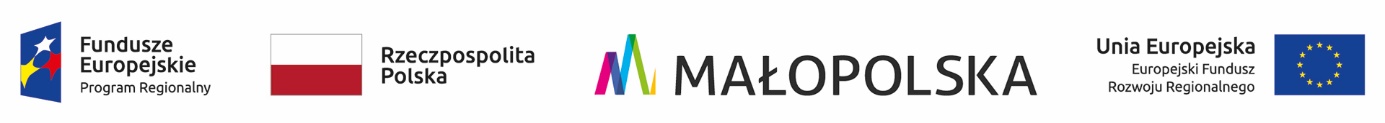 numer sprawy: OR-III.271.2.10.2021                                                                         Gorlice, 06.09.2021 r.Zamawiający:Miasto GorliceRynek 238-300 GorliceInformacja o wyborze najkorzystniejszej oferty,o wykonawcach którzy złożyli oferty wraz z punktacją przyznaną ofertom1) Zamawiający – Miasto Gorlice zawiadamia, iż w postępowaniu o udzielenie zamówienia publicznego prowadzonym w trybie podstawowym zgodnie z art. 275 pkt 1 ustawy Pzp na  budowę strefy przemysłowej przy ul. Zakole w Gorlicach w systemie „zaprojektuj i wybuduj”, jako najkorzystniejsza została wybrana oferta nr 3 tj. oferta wykonawcy: Terra Mota Sp. z o.o., ul. Bardiowska 3, 38- 300 Gorlice Uzasadnienie faktyczne wyboru oferty:Ww. Wykonawca nie podlega wykluczeniu z ubiegania się o udzielenie zamówienia publicznego                   i spełnia warunki udziału w postępowaniu a złożona oferta spełnia wszystkie wymogi formalne                     i materialne wymagane w SIWZ, została oceniona najwyżej w oparciu o kryteria oceny ofert określone w dokumentach zamówienia i nie podlega odrzuceniu.Uzasadnienie prawne wyboru oferty:Zgodnie z art. 239 ust. 1 ustawy z dnia 11 września 2019 roku Prawo zamówień publicznych (tj.: Dz.U. z 2019 r., poz. 2019 ze zm.) zamawiający wybiera najkorzystniejszą ofertę na podstawie kryteriów oceny ofert określonych w dokumentach zamówienia.2) Wykonawcy którzy złożyli oferty w ww. postępowaniu wraz z punktacją przyznaną ofertom                  w każdym kryterium oceny ofert i łączną punktacją:                                                                                                        ......................................................                                                                                                                           (podpis kierownika zamawiającego)K/o:1. strona internetowa prowadzonego postępowania – platforma zakupowa2. a/aSporządził: , inspektor, Wydział Organizacyjny, Dział Zamówień Publicznych, tel. 183551252              nr ofertynazwa i siedziba wykonawcycena oferty bruttoliczba punktów                w kryterium:cena - 60%liczba punktów w kryterium: okres gwarancji               - 40 %suma punktów1Zakład Usługowo Produkcyjno Handlowy „HAŻBUD” Sp. z o.o.ul. Dukielska 83a38- 300 Gorlice4 415 700,00 zł53,854093,852Przedsiębiorstwo Drogowo – Mostowe „GODROM” Sp. z o.o.ul. Zakole 938- 300 Gorlice4 482 693,86 zł53,054093,053Terra Mota Sp. z o.o.ul. Bardiowska 338- 300 Gorlice3 963 512,64 zł60401004Sikora Sylwia MATBUDul. Grunwaldzka 4036- 060 Boguchwała5 854 800,00 zł40,614080,61